Dobcroft Infant School Playtime Rota Autumn 1 DayAstroturfBottom Yard / Sports AreaTop Yard (Foundation Stage only for Autumn 1)Free Play Choice throughoutMonday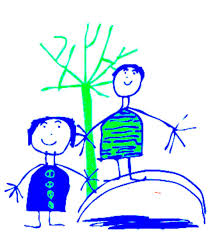 Scrap Shed Outdoor Games  e.g dominoes D.J.S Sports LeadersPodley Large construction Skipping ropesHula HoopsStilts katcha cups Foot swingersbats and ballsMondayScrap Shed Outdoor Games  e.g dominoes Girls’ Sports SessionPodley Large construction Skipping ropesHula HoopsStilts katcha cups Foot swingersbats and ballsTuesdayScrap ShedLarge constructionSoccer Eds Year 1Podley Outdoor Games  Skipping ropesHula HoopsStilts katcha cups Foot swingersbats and ballsWednesdayScrap ShedOutdoor Games  e.g dominoes Year 2 FootballPodley Large construction Skipping ropesHula HoopsStilts katcha cups Foot swingersbats and ballsWednesdayScrap ShedOutdoor Games  e.g dominoes Year 1 Basketball Podley Large construction Skipping ropesHula HoopsStilts katcha cups Foot swingersbats and ballsThursdayScrap ShedLarge constructionYear 1 FootballPodley Outdoor Games  Skipping ropesHula HoopsStilts katcha cups Foot swingersbats and ballsThursdayScrap ShedLarge constructionYear 2 Basketball Podley Outdoor Games  Skipping ropesHula HoopsStilts katcha cups Foot swingersbats and ballsFriday Scrap ShedOutdoor Games  e.g dominoes Soccer Eds Year 2Podley Large construction Skipping ropesHula HoopsStilts katcha cups Foot swingersbats and balls